EDUC501 OP13 G62 SM11 CTA Mathematics Latonda A. Dillworth-Hudgen:  Group 9-12Lesson Plan 5 – Statistics – Day 3TITLE:	Day 3 Statistics:  “Standard Deviation”CONTEXT OF LESSON/PRE-REQUISITE KNOWLEDGE:   (See Statistic Day 1 & 2 Lesson)This is the third lesson in the Statistics unit.  Students should be able summarize how to find mean absolute deviation, identify the formula and discuss how it matches the calculation process.  Student can explain that mean of absolute deviation is the average of the distance between the data plots and the mean of the set.  Student should be able to use the vocabulary words “variability” and “dispersion” to describe how the data is spread out or clustered around the mean.  Students should be able to tell you what they are calculating when they find the mean absolute deviation (MAD) of a data set.LEARNING OBJECTIVES and ASSESSMENT:  (See Statistic Day 1 Lesson for complete list of unit objectives)Given data, including data in a real-world context, students will calculate and interpret the mean absolute deviation of a data set. Students will identify that descriptive statistics (mean absolute deviation, standard deviation, etc.) may include measures of center and dispersion.Students will understand that knowing the mean deviation of a set of data helps us make decisions about data.  If a set of deviation has a small mean deviation, then most of its points are close to the mean.  The larger the mean deviation gets, the more variability there is in the data and there are more data points not close to the mean in value.Students will understand that the mean deviation can be used to help predict the reliability and dependability of certain objects.  This may be important or critical when it comes to real-life situation which allows a small margin of error.Variance, standard deviation, and mean absolute deviation measure the dispersion of the data.RELATED 2009 VIRGINIA STANDARDS OF LEARNING:SOL A.9:  The student, given a set of data, will interpret variation in real-world contexts and calculate and interpret mean absolute deviation, standard deviation, and z-score.MATERIALS NEEDED:Graphic CalculatorComputer with internet accessibility and data projector or document cameraStatistic Unit Organizer (double sided, with expanded unit map on back) – from Day 1 lessonWorksheet:  “Enrichment 54 Statistics Puzzle: p. 173  “Give Me Five!” [Attached files:  extension.pdf & extension1.pdf]Handout for each student:  “Examining the Footprint” (p. 1-4) [Attached files:  mean.pdf, mean-1.pdf, mean-a.pdf, mean-1a, standard deviation.pdf, standard deviation-a, standard deviation-1.pdf, & standard deviation-1a.pdf] Worksheet:   “Sleeping in Hawaii” [Attached files: hawaii.pdf, hawaii-1.pdf, hawaii-2.pdf, & hawaii-3.pdf]implementation:Warm-up/Review Activity:  (10 minutes)Enrichment 54 Statistics Puzzle:    p. 173  “Give Me Five!” [Attached files:  extension.pdf & extension1.pdf]This exercise from Houghton Mifflin Resource Book “Mathematical Connections” consists of only four (4) problems.  These problems require students to use problem solving, critical thinking, recall, and knowledge skills to solve the puzzles.  I would allow students to come up to the board and explain their steps and strategy.  This can also be a small group/team activity. Review Questions:Say:  “Yesterday we studied statistical variation and looked at variability or spread or data in a data set.  To recall our  previous lesson:”  Name two measures of dispersion.  (Answer:  range, mean absolute deviation)Name one way to calculate deviation.   (Answer:  mean absolute deviation)What does the mean absolute deviation tell us about the data?  (Answer:  the distance a data point is from the mean of the data, the variability or dispersion.)    What would a high mean absolute deviation indicate?   What about a low value for mean absolute deviation? (Answer: a small MAD indicates that most data points are close in value to the mean and a large one means that the data has more variability to the mean.)”    Say:  “Today we will look at another way to find the dispersion about the mean and to calculate deviation.  Its value will also indicate to us how close each data value in a data set is to the mean.   Today I will introduce you to a statistical term called “standard deviation”.  Like mean absolute deviation (MAD), a small standard deviation (SD) indicates that most data points are close in value to the mean and a large one means that the data has more variability to the mean.”Engagement Activity:  (10 minutes): Tell students that there is another method for finding the dispersion about the mean.  Guide students to think about other ways to not have negatives in a set of numbers.  You may need to ask them questions to get them to think about their past experiences with quadratics and squaring numbers.Have students find the squared deviations from yesterday’s data set.  Then have them find the average of the squared deviations (the variance). “Miss Edward’s Journalism Club Week of TV Watching”                       Mean:                                                  Answer                 Mean:  13                                                                 Mean Absolute Deviation (MAD) = 46/10 = 4.6		Variance = 283/10 = 28.3		Standard Deviation (SD) = (283/10) = 28.3 =  5.3Introduce the term “variance”, another measure of dispersion or the spread of the elements in a data set.   Show the symbol for this value:  2 Show students the formula for finding the variance and have students explain how the formula correlates to what they did to compute the variance.The formula for variance, in sigma notation, is: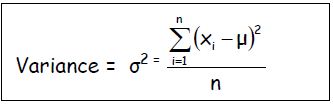 Ask students what the unit of the variance is  (answer:  hours of TV squared) and how they could get the unit to be the same as the units in the data (just hours).  Guide them to a response of:  taking the square root will get you to the same units in as the data.  Explain that when you take the square root of the variance (the average of the squared deviations),  you get what is called the “standard deviation” () and it is another measure of dispersion.   Mean absolute deviation is less affected by outlier data than the variance and standard deviation. Standard Deviation is the measurement most often reported in population data sets.Provide students with the formula and have them explain how this formula addresses dispersion.  The formula for standard deviation, in sigma notation, is: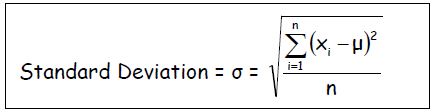 .Ask students what the standard deviation could tell them about the data.  What would a high standard deviation indicate?  What about a low value for the standard deviation?  (Answer: “ the greater the value of the standard deviation, the more spread out the data are about the mean.  The lesser (closer to 0) the value of the standard deviation, the closer the data are clustered about the mean.”)Instruct students on how to calculate the following values in their graphing calculator:  Mean Absolute DeviationVarianceStandard DeviationGraphing calculator keystrokes can be found on the VDOE Website in the Technical Assistance Document for A.9.  The instructions for another set of data are given for additional practice:   http://www.doe.virginia.gov/instruction/mathematics/high/technical_assistance_algebra1_a9.pdfWRAP-UP ACTIVITY/ASSESSMENT:  (30-40 minutes)Activity 4:   “Examining the Footprints”  [Attached files:  mean.pdf, mean-1.pdf, mean-a.pdf, mean-1a, standard deviation.pdf, standard deviation-a, standard deviation-1.pdf, & standard deviation-1a.pdf]   (20-30 minutes)Distribute worksheet:  “Examining the Footprint” (attached) pp. 1-4Collect the class data by asking each student to provide their shoe size.  Have students to work with a partner to complete questions #1-5.  Students will be asked to:Calculate the mean of the shoe sizes is the classroomMake a line plotComplete the table to calculate the Mean Absolute DeviationComplete the table to calculate the Standard DeviationWhen partners have completed questions #1-5, have them work in their groups/teams (Pair-and-Share style) and answers questions #6-10.  These questions ask them to analyze and draw conclusion from the values (data), as well as write a definition for Mean Absolute Deviation & Standard Deviation in their own words.  Recognize the first team to complete the assignment.  Review the answers together, having the students to take notes and to write down details, if needed.  Question #11 introduces the concept “z-score”.  If time allows, I would discuss the method of calculating the z-score, which is highlighted in problem #11 and read the definition provided:  “Z-Score tells us how many standard deviations a data point is located above or below the mean.”   I would postpone going over questions #12-16 until you thoroughly present the concept.  Advance students may be interested in previewing this questions and working on them at home. Extra Practice/Reinforcement Activity:Activity 5:  “Sleeping in Hawaii” [Attached files: hawaii.pdf, hawaii-1.pdf, hawaii-2.pdf, & hawaii-3.pdf]This assignment takes data of fifteen 9th graders in Hawaii and report the number of hours slept on weekend and during the week during a school year.Students will calculate mean, mean absolute deviation, variance, and standard deviation for each data set (Set A: average number of hours slept on school night & Set B: average hours slept on non-school night).  Students will calculate variability and  z- and use their data to explain their response to questions.    Closing ActivityThrough questioning and discussion, guide students  to fill in their “Statistics Expanded Unit Map” under the “Variability” circle to include:   Standard Deviation (SD).  Include the formula and steps to calculate SD (if needed). Additional Assessment Questions:What are some ways you can measure dispersion of a set of data?  (Answer:  MAD, Variance, or SD).  Why are these considered methods of measuring dispersion?How are Standard Deviation and Mean Absolute Deviation similar and how are they different?  MEETING THE NEEDS OF ALL STUDENTS THROUGH DIFFERENTIATION: This lesson may require more than one day to complete due to the complexity of the topic.  If several students are absent or if students’ behavior interferes with the pacing of the lesson,  consider adjusting or breaking the assignment into a two day activity and spend more time of vocabulary and calculations.    Throughout the lesson discuss and show the students the symbols used in the various statistics formulas so that they become familiar with the symbolic language.Post the formulas and a key to briefly describe each symbol.  Have students refer to their Statistic unit organizer frequently and add notes as needed.  Have them include steps for calculating Standard Deviation (SD), including calculator steps, vocabulary, and statistics notation.Have a slotted outline of the unit organizer available for students with special needs.If needed, adjust your student teams/groups to ensure that you have at least one strong student leader that can provide peer tutoring. Repeat and clarify important concepts, trying to simplify and make connects with previous discussed concepts.Encourage students to use a visual diagram (Venn diagram) to compare and contrast SD and MAD.WHAT COULD GO WRONG WITH THIS LESSON AND WHAT WILL YOU DO ABOUT IT? This lesson involves direct instruction.  It is important to incorporate short breaks/movement or ways to vary the activities so that special need students can stay focused and engaged throughout the lesson.  Informal assessment questions are incorporated throughout the lesson.  Use the students’ responses to guide your pacing and instruction.  CONNECTION TO CTA:    (See Statistic Day 1 & 2 Lesson)xx - µ| x - µ |( x - µ )2xx - µ| x - µ |( x - µ )233-10101008.58.5-4.54.520.2599-441699-441612.512.5-.5.5.25141411116.516.53.53.512.25181855251919663620.520.57.57.556.25Sum of the deviations:Sum of deviation using the absolute values:Sum of the squared deviation:Sum of the deviations:  0Sum of deviation using the absolute values:46Sum of the squared deviation:       283